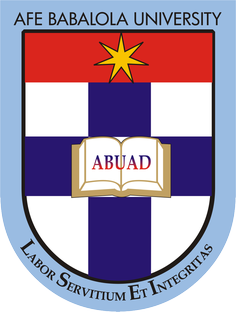 MOHAMMED SALIM OTHMAN17/ENG06/055                               SUBMITTED TOENGR. DR.OYEBODEAFE BABALOLA UNIVERSITY, ADO-EKITI, EKITI STATE.IN PARTIAL COMPLETION OF THE CONTINUOUS ASSESSMENT (C.A) FOR THE ENGINEERING LAW AND MANAGERIAL ECONOMICS (ENG 384) COURSE.                                                                                                              MAY 21, 2020                                                               SHORT TESTYou have been invited by the current president of Nigeria, General Muhammadu Buhari to make an argument for the optimization of engineering resources in the country.  As an aspiring Engineer, briefly discuss your view on this and make viable recommendations that will facilitate timely completion of engineering projects within the allocated budget without jeopardizing economic and legal regulations of Nigeria.                                                           AnswerAs n Engineer, we must be able to find alternative with most effective and highest achievable performance under any given constraints by maximizing desired factors and minimising undesired ones.Engineering resources in the country can be optimized by having a transparent contractor-worker relationship and to accomplish engineering project within the allocate budget Contracts are awarded to engineering firms, ie rehabilitation of an express way. Such contracts should have a human resources manager, an engineering supervisor, an economist to establish a clear project specification,to build a strong teamTo encourage an environment of self motivationCreate milestones and breaking it down They must also analyse risk. Expect the unexpected.To also use job management tools to manage our the work flow example cloud computing to organise and track the workflow. And so many other ways of achieving this With all these put into place, the office of the presidency should  ensure no corrupted individuals are a part of the project. This enables smooth flow of funds from the presidency to the mere workers and this boosts communication. 